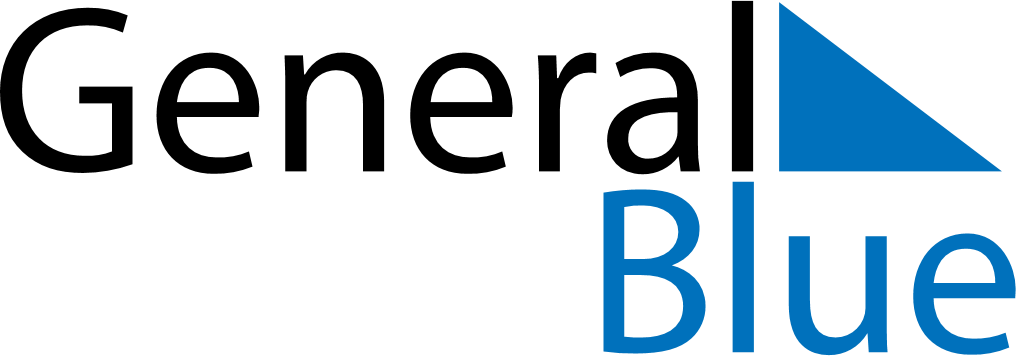 January 2024January 2024January 2024January 2024January 2024January 2024Kongsvinger, Innlandet, NorwayKongsvinger, Innlandet, NorwayKongsvinger, Innlandet, NorwayKongsvinger, Innlandet, NorwayKongsvinger, Innlandet, NorwayKongsvinger, Innlandet, NorwaySunday Monday Tuesday Wednesday Thursday Friday Saturday 1 2 3 4 5 6 Sunrise: 9:16 AM Sunset: 3:13 PM Daylight: 5 hours and 57 minutes. Sunrise: 9:15 AM Sunset: 3:15 PM Daylight: 5 hours and 59 minutes. Sunrise: 9:15 AM Sunset: 3:16 PM Daylight: 6 hours and 1 minute. Sunrise: 9:14 AM Sunset: 3:18 PM Daylight: 6 hours and 3 minutes. Sunrise: 9:14 AM Sunset: 3:19 PM Daylight: 6 hours and 5 minutes. Sunrise: 9:13 AM Sunset: 3:21 PM Daylight: 6 hours and 8 minutes. 7 8 9 10 11 12 13 Sunrise: 9:12 AM Sunset: 3:23 PM Daylight: 6 hours and 10 minutes. Sunrise: 9:11 AM Sunset: 3:25 PM Daylight: 6 hours and 13 minutes. Sunrise: 9:10 AM Sunset: 3:27 PM Daylight: 6 hours and 16 minutes. Sunrise: 9:09 AM Sunset: 3:29 PM Daylight: 6 hours and 19 minutes. Sunrise: 9:07 AM Sunset: 3:31 PM Daylight: 6 hours and 23 minutes. Sunrise: 9:06 AM Sunset: 3:33 PM Daylight: 6 hours and 26 minutes. Sunrise: 9:05 AM Sunset: 3:35 PM Daylight: 6 hours and 29 minutes. 14 15 16 17 18 19 20 Sunrise: 9:03 AM Sunset: 3:37 PM Daylight: 6 hours and 33 minutes. Sunrise: 9:02 AM Sunset: 3:39 PM Daylight: 6 hours and 37 minutes. Sunrise: 9:00 AM Sunset: 3:41 PM Daylight: 6 hours and 40 minutes. Sunrise: 8:59 AM Sunset: 3:44 PM Daylight: 6 hours and 44 minutes. Sunrise: 8:57 AM Sunset: 3:46 PM Daylight: 6 hours and 48 minutes. Sunrise: 8:55 AM Sunset: 3:48 PM Daylight: 6 hours and 52 minutes. Sunrise: 8:54 AM Sunset: 3:51 PM Daylight: 6 hours and 57 minutes. 21 22 23 24 25 26 27 Sunrise: 8:52 AM Sunset: 3:53 PM Daylight: 7 hours and 1 minute. Sunrise: 8:50 AM Sunset: 3:56 PM Daylight: 7 hours and 5 minutes. Sunrise: 8:48 AM Sunset: 3:58 PM Daylight: 7 hours and 10 minutes. Sunrise: 8:46 AM Sunset: 4:01 PM Daylight: 7 hours and 14 minutes. Sunrise: 8:44 AM Sunset: 4:03 PM Daylight: 7 hours and 19 minutes. Sunrise: 8:42 AM Sunset: 4:06 PM Daylight: 7 hours and 23 minutes. Sunrise: 8:40 AM Sunset: 4:08 PM Daylight: 7 hours and 28 minutes. 28 29 30 31 Sunrise: 8:38 AM Sunset: 4:11 PM Daylight: 7 hours and 33 minutes. Sunrise: 8:35 AM Sunset: 4:14 PM Daylight: 7 hours and 38 minutes. Sunrise: 8:33 AM Sunset: 4:16 PM Daylight: 7 hours and 43 minutes. Sunrise: 8:31 AM Sunset: 4:19 PM Daylight: 7 hours and 48 minutes. 